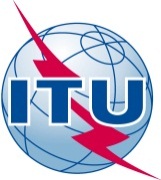 FOREWORDThe International Telecommunication Union (ITU) is the United Nations specialized agency in the field of telecommunications. The ITU Telecommunication Standardization Sector (ITU-T) is a permanent organ of ITU. ITU-T is responsible for studying technical, operating and tariff questions and issuing Recommendations on them with a view to standardizing telecommunications on a worldwide basis.The World Telecommunication Standardization Assembly (WTSA), which meets every four years, establishes the topics for study by the ITU-T study groups which, in turn, produce Recommendations on these topics.The approval of ITU-T Recommendations is covered by the procedure laid down in WTSA Resolution 1.In some areas of information technology which fall within ITU-T's purview, the necessary standards are prepared on a collaborative basis with ISO and IEC. ITU 2013All rights reserved. No part of this publication may be reproduced, by any means whatsoever, without the prior written permission of ITU.resolution 77 (Dubai, 2012)Standardization work in the ITU Telecommunication Standardization
 Sector for software-defined networking(Dubai, 2012)The World Telecommunication Standardization Assembly (Dubai, 2012), consideringa)	the fact that software-defined networking (SDN) will profoundly change the telecommunication and information and communication technology (ICT) industry's landscape in the decades to come;b)	the multiple benefits that SDN can bring for the telecommunication/ICT industry;c)	the rapidly growing interest in the use of SDN in the telecommunication/ICT industry on the part of a significant number of companies;d)	that a broad application of SDN will require a system of deployable standards which are not yet in place, notinga)	that the ITU Telecommunication Standardization Sector (ITU-T) should play a leading role in the development of the above-mentioned system of deployable SDN standards;b)	that a standards ecosystem should be created with ITU-T at its centre,recognizinga)	that ITU-T has unmatched advantages when it comes to requirements and architecture standards;b)	that a solid foundation is first required in terms of SDN requirements and architecture standards, so that the whole set of standards may be built through an industry-wide synergy;c)	that ITU-T Study Group 13 has been involved in the study of SDN in the development of future networks and is collaborating with relevant standards development organizations (SDOs),resolves to instruct ITU-T Study Group 131	to organize the necessary structures within Study Group 13 to expand and accelerate the work on SDN architecture and requirements, starting with its first meeting in the next study period;2	to make recommendations to the Telecommunication Standardization Advisory Group on how to address the topics that are outside the mandate of Study Group 13,instructs the Telecommunication Standardization Advisory Groupto examine the matter, consider the input of Study Group 13 and other relevant study groups and take the necessary actions, as appropriate, with a view to deciding on the necessary SDN standardization activities in ITU-T, with the following actions: •	identify the relevant study group(s) in which to follow up actions and establish a suitable organizational arrangement on SDN; •	coordinate the work on technical issues of SDN across the study groups according to their areas of expertise;•	promote collaboration with other SDN-related standards bodies and forums;•	define a clear strategic vision for SDN standardization and an important active role that ITU-T should play,instructs the Director of the Telecommunication Standardization Bureau1	to provide the necessary assistance with a view to expediting such efforts, in particular using any opportunity within the allocated budget to exchange opinions with the telecommunication/ICT industry including through the chief technology officer (CTO) meetings (under Resolution 68 (Rev. Dubai, 2012) of this assembly) and in particular to promote participation of the industry in SDN standardization work in ITU-T;2	to organize a workshop on SDN in 2013 in order to promote SDN within ITU-T,invites Member States, Sector Members, Associates and academia to submit contributions for developing SDN standardization in ITU-T.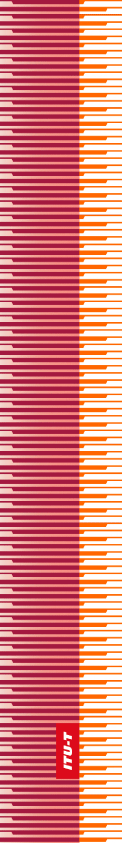 International Telecommunication UnionInternational Telecommunication UnionInternational Telecommunication UnionITU-TTELECOMMUNICATION
STANDARDIZATION  SECTOR
OF  ITUTELECOMMUNICATION
STANDARDIZATION  SECTOR
OF  ITUWORLD TELECOMMUNICATION STANDARDIZATION ASSEMBLY 
Dubai, 20-29 November 2012WORLD TELECOMMUNICATION STANDARDIZATION ASSEMBLY 
Dubai, 20-29 November 2012WORLD TELECOMMUNICATION STANDARDIZATION ASSEMBLY 
Dubai, 20-29 November 2012WORLD TELECOMMUNICATION STANDARDIZATION ASSEMBLY 
Dubai, 20-29 November 2012Resolution 77 – Standardization work in the ITU Telecommunication Standardization Sector for software-defined networkingResolution 77 – Standardization work in the ITU Telecommunication Standardization Sector for software-defined networkingResolution 77 – Standardization work in the ITU Telecommunication Standardization Sector for software-defined networkingResolution 77 – Standardization work in the ITU Telecommunication Standardization Sector for software-defined networking